§826.  Committees1.  Create committees.  Unless this Act, the articles of incorporation or the bylaws provide otherwise, a corporation's board of directors may create one or more committees and appoint one or more members of the corporation's board of directors to serve on each of those committees.[PL 2003, c. 631, §17 (AMD).]2.  Approval of committee.  Unless this Act otherwise provides, the creation of a committee and appointment of members to a committee must be approved by the greater of:A.  A majority of all the directors in office when the action is taken; and  [PL 2003, c. 631, §17 (AMD).]B.  The number of directors required by the corporation's articles of incorporation or bylaws to take action under section 825.  [PL 2001, c. 640, Pt. A, §2 (NEW); PL 2001, c. 640, Pt. B, §7 (AFF).][PL 2003, c. 631, §17 (AMD).]3.  Requirements apply to committees.  Sections 821 to 825 apply both to committees of the board and to the members of such committees.[PL 2003, c. 631, §17 (AMD).]4.  Authority.  To the extent specified by the corporation's board of directors or in the corporation's articles of incorporation or bylaws, except as provided in subsection 5, each committee may exercise the authority of the corporation's board of directors under section 801.[PL 2003, c. 631, §17 (AMD).]5.  Limits on authority.  A committee may not:A.  Authorize or approve distributions except according to a formula or method or within limits that the corporation's board of directors prescribes;  [PL 2003, c. 631, §17 (AMD).]B.  Approve or propose to shareholders action that this Act requires be approved by shareholders;  [PL 2001, c. 640, Pt. A, §2 (NEW); PL 2001, c. 640, Pt. B, §7 (AFF).]C.  Fill vacancies on the corporation's board of directors or, subject to subsection 7, on any of its committees; or  [PL 2003, c. 631, §17 (AMD).]D.    [PL 2003, c. 631, §17 (RP).]E.  Adopt, amend or repeal the corporation's bylaws.  [PL 2003, c. 631, §17 (AMD).]F.    [PL 2003, c. 631, §17 (RP).]G.    [PL 2003, c. 631, §17 (RP).]H.    [PL 2003, c. 631, §17 (RP).][PL 2003, c. 631, §17 (AMD).]6.  Standards of conduct.  The creation of, delegation of authority to or action by a committee does not alone constitute compliance by a director with the standards of conduct described in section 831.[PL 2001, c. 640, Pt. A, §2 (NEW); PL 2001, c. 640, Pt. B, §7 (AFF).]7.  Committee member alternates.  A corporation's board of directors may appoint one or more directors as alternate members of any committee to replace any absent or disqualified members during the absence or disqualification.  Unless the corporation's articles of incorporation or the bylaws or the resolution creating the committee provides otherwise, in the event of the absence or disqualification of a member of a committee, the member or members present at any meeting and not disqualified from voting may appoint by unanimous vote another director to act in place of the absent or disqualified member.[PL 2003, c. 631, §17 (NEW).]SECTION HISTORYPL 2001, c. 640, §A2 (NEW). PL 2001, c. 640, §B7 (AFF). PL 2003, c. 631, §17 (AMD). The State of Maine claims a copyright in its codified statutes. If you intend to republish this material, we require that you include the following disclaimer in your publication:All copyrights and other rights to statutory text are reserved by the State of Maine. The text included in this publication reflects changes made through the First Regular and First Special Session of the 131st Maine Legislature and is current through November 1. 2023
                    . The text is subject to change without notice. It is a version that has not been officially certified by the Secretary of State. Refer to the Maine Revised Statutes Annotated and supplements for certified text.
                The Office of the Revisor of Statutes also requests that you send us one copy of any statutory publication you may produce. Our goal is not to restrict publishing activity, but to keep track of who is publishing what, to identify any needless duplication and to preserve the State's copyright rights.PLEASE NOTE: The Revisor's Office cannot perform research for or provide legal advice or interpretation of Maine law to the public. If you need legal assistance, please contact a qualified attorney.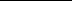 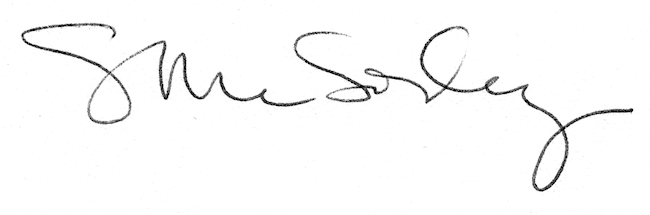 